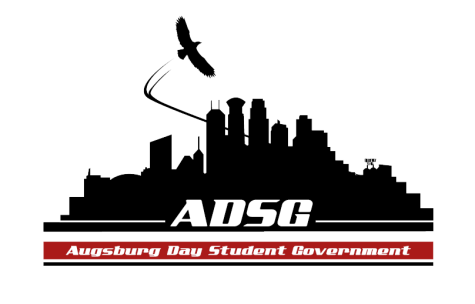 Augsburg Day Student Government MinutesMarch 26, 2014
Marshall Room 6:00 PMDay Student Government members present: Executive board: Riley Hunter, Ibrahim Al-Hajiby, Lobar Tursunova, Ahmed Musallam, Dua SalehSenate: Julia Laden, Lyle Nyberg, Nicole Krenz, Elise Hinderliter, Thomas Kukowski, Vincent Henry, Reies Romero,Vision Bagonza, Hannah Thiry, Dan Medin, Michael LeRoy, Cristian Baca, Nancy Lor, Mohamed Safi, Tyler EllefsonDay Student Government members absent: (ALL EXCUSED ABSENCES) Amineh Safi, Bram Oosterlee, Koal Williams, Brad St. Aubin, Duina Hernandez, Amber Nguyen, Michael Fetting, Guests: Call to OrderRoll Call – name, position, preferred pronoun?Share Puppy – Julia Laden  Riley HunterAdoption of the AgendaSoapboxApproval of Previous MinutesUnfinished BusinessNew BusinessAnnouncementsPresident:If you cannot make it to leadership awards please talk to Mike GreweVice President: Day at the Capitol – everyone must register, unless you have conflicts with class. Training as well – everyone has to come as well, only 2 people signed up so farHAPPY VIDEO – if you want to do it please sign upLEADERSHIP AWARDS – please sign upFinance Committee: no updatesStudents Concerns Committee: no updatesPR Committee: submit your bio to Ahmed            Dua contacted A-mail about advertising the day at the capitolElections Committee: no updatesWho will announce the results of our elections to all the students?Constitution Committee: no updatesChartering and Commissioning Committee:Augsburg Women in Computing – motion has been approved  14 in favor, 0 opposed, 0 abstainedAugsburg Percussion Collective - motion has been approved  14 in favor, 0 opposed, 0 abstainedAugsburg Women in Film - motion has been approved  14 in favor, 0 opposed, 0 abstainedStudents for Interfaith Action - motion has been approved  14 in favor, 0 opposed, 0 abstainedCampus ministry and art club have been chartered.  Senators: Hannah: ASAC movie night tomorrow!!!
Lyle: movie 7pm. Gollie Art Medieval SocietyThomas: FROZEN movieVincent: April 16th – Jesse Cashman PANEL DISCUSSION 4-5:30pm at Einsteins. Also, Kim is holding the lighting tour, check your email! We might have a shuttle bus service on campus (DPS)
PASU AFRICAN WEEK is next week for every day. Please join us!Vision: Augsburg Health Commons – office is off campus and they are holding a drive to collect clothes and toiletries. Please contribute if you can Reies: Save the Kids Radio is back on this Friday, Tune back in! we are also tabling at Pow Wow on this Saturday, we are also looking for volunteers for juvenile center, you have to be 21, see me for detailsCristian: SRJ workshop tomorrow in Old Main, Sin Nombre movie night in Sateren, ALAS salsa night on April 10th in the east commons. Executive Board:Dua: Clothing drive in student lounge Save the Kids at pow wow, listen to Reies Show please!PASU African WeekBi-weekly save the kids meeting next Wednesday!Ahmed: ISO Elections at 5pm in the Augsburg Room, please come and hang out with us! Ibrahim: Congratulations to Nicole for getting accepted at pepperdineAnd Vision for getting the kemper scholarship!Advisers: noneAdjournment – 6:34pm